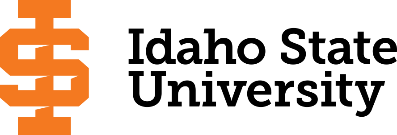 BA, Spanish For Health Professions											Page 2Course Subject and TitleCr. Min. Grade*GE, UU or UM**Sem. Offered**Sem. OfferedPrerequisitePrerequisiteCo-RequisiteCo-RequisiteSemester OneSemester OneSemester OneSemester OneSemester OneSemester OneSemester OneSemester OneSemester OneSemester OneGE Objective 1: ENGL 1101 Writing & Rhetoric I3C-GEGEAppropriate placement scoreGE Objective 4: SPAN 1101 Elementary Spanish I4GEGEGE Objective 3: MATH 1123 or 11533GEGEGE Objective 63GEGEFree Electives2                                                                                            Total15Semester TwoSemester TwoSemester TwoSemester TwoSemester TwoSemester TwoSemester TwoSemester TwoSemester TwoSemester TwoGE Objective 1: ENGL 1102 Writing & Rhetoric II3C-GEGEENGL 1101 or equivalentGE Objective 43GEGEGE Objective 53GEGESPAN 1102: Elementary Spanish II4SPAN 1101 (or equivalent)HCA/HE 2210 Medical Terminology and Communication2                                                                                            Total15Semester ThreeSemester ThreeSemester ThreeSemester ThreeSemester ThreeSemester ThreeSemester ThreeSemester ThreeSemester ThreeSemester ThreeGE Objective 2: COMM 1101 Principles of Speech3GEGEGE Objective 63GEGEGE Objective 7 or 83GEGEGE Objective 9 SPAN 2201 Intermediate Spanish I4GEGEF,SF,SSPAN 1102 (or equivalent)SPAN 2210 Spanish for Health Care 13DDSPAN 1102 (or equivalent)                                                                                             Total16Semester FourSemester FourSemester FourSemester FourSemester FourSemester FourSemester FourSemester FourSemester FourSemester FourGE Objective 5: w/lab4GEGESPAN 2202 Intermediate Spanish II4F,SF,SSPAN 2201 (or equivalent)SPAN 2211 Spanish for Health Care II3DDSPAN 2210Culture Core Course3                                                                                             Total14Semester FiveSemester FiveSemester FiveSemester FiveSemester FiveSemester FiveSemester FiveSemester FiveSemester FiveSemester FiveSPAN 3301 or 3302 Spanish Conversation and Composition 3UMUMF,SF,SSPAN 2202 (or equivalent)Culture Core Course3Upper Division Free Electives6UUUUFree Elective3                                                                                              Total15Semester SixSemester SixSemester SixSemester SixSemester SixSemester SixSemester SixSemester SixSemester SixSemester SixSPAN 3300 Intensive Conversation3UMUMDDSPAN 2202 (or equivalent)Health Professions Core3Upper Division Culture Core Course 3UMUMUpper Division Free Electives6UUUU                                                                                              Total15Semester SevenSemester SevenSemester SevenSemester SevenSemester SevenSemester SevenSemester SevenSemester SevenSemester SevenSemester SevenSPAN 4400 Spanish Advanced Grammar3UMUMDDSPAN 3301 or 3302 (or instructor permission)SPAN 3301 or 3302 (or instructor permission)SPAN 4460 Spanish Translation and Interpretation I4UMUMSPAN 3301 or 3302 (or instructor permission)SPAN 3301 or 3302 (or instructor permission)Health Professions Core3Free Electives5                                                                                              Total                                        15Semester Eight   Semester Eight   Semester Eight   Semester Eight   Semester Eight   Semester Eight   Semester Eight   Semester Eight   Semester Eight   Semester Eight   4461 Spanish Translation and Interpretation II4UMUMSPAN 3301 or 3302 (or instructor permission)SPAN 3301 or 3302 (or instructor permission)Upper Division Health Professions Core3UMUMUpper Division Major Electives1UUUUFree Electives7                                                                                              Total                                              15*GE=General Education Objective, UU=Upper Division University, UM= Upper Division Major**See Course Schedule section of Course Policies page in the e-catalog (or input F, S, Su, etc.)*GE=General Education Objective, UU=Upper Division University, UM= Upper Division Major**See Course Schedule section of Course Policies page in the e-catalog (or input F, S, Su, etc.)*GE=General Education Objective, UU=Upper Division University, UM= Upper Division Major**See Course Schedule section of Course Policies page in the e-catalog (or input F, S, Su, etc.)*GE=General Education Objective, UU=Upper Division University, UM= Upper Division Major**See Course Schedule section of Course Policies page in the e-catalog (or input F, S, Su, etc.)*GE=General Education Objective, UU=Upper Division University, UM= Upper Division Major**See Course Schedule section of Course Policies page in the e-catalog (or input F, S, Su, etc.)*GE=General Education Objective, UU=Upper Division University, UM= Upper Division Major**See Course Schedule section of Course Policies page in the e-catalog (or input F, S, Su, etc.)*GE=General Education Objective, UU=Upper Division University, UM= Upper Division Major**See Course Schedule section of Course Policies page in the e-catalog (or input F, S, Su, etc.)*GE=General Education Objective, UU=Upper Division University, UM= Upper Division Major**See Course Schedule section of Course Policies page in the e-catalog (or input F, S, Su, etc.)*GE=General Education Objective, UU=Upper Division University, UM= Upper Division Major**See Course Schedule section of Course Policies page in the e-catalog (or input F, S, Su, etc.)*GE=General Education Objective, UU=Upper Division University, UM= Upper Division Major**See Course Schedule section of Course Policies page in the e-catalog (or input F, S, Su, etc.)2022-2023 Major RequirementsCRGENERAL EDUCATION OBJECTIVESSatisfy Objectives 1,2,3,4,5,6 (7 or 8) and 9GENERAL EDUCATION OBJECTIVESSatisfy Objectives 1,2,3,4,5,6 (7 or 8) and 9GENERAL EDUCATION OBJECTIVESSatisfy Objectives 1,2,3,4,5,6 (7 or 8) and 9GENERAL EDUCATION OBJECTIVESSatisfy Objectives 1,2,3,4,5,6 (7 or 8) and 936  cr. minMAJOR REQUIREMENTS511. Written English  (6 cr. min)                                ENGL 11011. Written English  (6 cr. min)                                ENGL 11011. Written English  (6 cr. min)                                ENGL 11011. Written English  (6 cr. min)                                ENGL 11013Linguistic Core Requirements33                                                                                    ENGL 1102                                                                                    ENGL 1102                                                                                    ENGL 1102                                                                                    ENGL 11023SPAN 1101 Elementary Spanish I                           (counted in GE Obj. 4) SPAN 1101 Elementary Spanish I                           (counted in GE Obj. 4) 2. Spoken English   (3 cr. min)                               COMM 11012. Spoken English   (3 cr. min)                               COMM 11012. Spoken English   (3 cr. min)                               COMM 11012. Spoken English   (3 cr. min)                               COMM 11013SPAN 1102 Elementary Spanish II43. Mathematics      (3 cr. min)  Rec. by Dept MATH 1123 or 1153                      3. Mathematics      (3 cr. min)  Rec. by Dept MATH 1123 or 1153                      3. Mathematics      (3 cr. min)  Rec. by Dept MATH 1123 or 1153                      3. Mathematics      (3 cr. min)  Rec. by Dept MATH 1123 or 1153                      3HCA/HE 2210 Medical Terminology and Communication24. Humanities, Fine Arts, Foreign Lang.    (2 courses; 2 categories; 6 cr. min)4. Humanities, Fine Arts, Foreign Lang.    (2 courses; 2 categories; 6 cr. min)4. Humanities, Fine Arts, Foreign Lang.    (2 courses; 2 categories; 6 cr. min)4. Humanities, Fine Arts, Foreign Lang.    (2 courses; 2 categories; 6 cr. min)4. Humanities, Fine Arts, Foreign Lang.    (2 courses; 2 categories; 6 cr. min)SPAN 2201 Intermediate Spanish I*                     (counted in GE Obj. 9)SPAN 2201 Intermediate Spanish I*                     (counted in GE Obj. 9)SPAN 1101 Elementary Spanish I                      SPAN 1101 Elementary Spanish I                      SPAN 1101 Elementary Spanish I                      SPAN 1101 Elementary Spanish I                      4SPAN 2202 Intermediate Spanish II*4SPAN 2210 Spanish for Health Care I35. Natural Sciences         (2 lectures-different course prefixes, 1 lab; 7 cr. min)5. Natural Sciences         (2 lectures-different course prefixes, 1 lab; 7 cr. min)5. Natural Sciences         (2 lectures-different course prefixes, 1 lab; 7 cr. min)5. Natural Sciences         (2 lectures-different course prefixes, 1 lab; 7 cr. min)5. Natural Sciences         (2 lectures-different course prefixes, 1 lab; 7 cr. min)SPAN 2211 Spanish for Health Care II3SPAN 3300 Intensive Conversation3Either SPAN 3301 Spanish Conversation and Composition I  3Or        SPAN 3302 Spanish Conversation and Composition II36. Behavioral and Social Science        (2 courses-different prefixes; 6 cr. min)6. Behavioral and Social Science        (2 courses-different prefixes; 6 cr. min)6. Behavioral and Social Science        (2 courses-different prefixes; 6 cr. min)6. Behavioral and Social Science        (2 courses-different prefixes; 6 cr. min)6. Behavioral and Social Science        (2 courses-different prefixes; 6 cr. min)SPAN 4400 Spanish Advanced Grammar3SPAN 4460 Spanish Interpretation and Translation I4SPAN 4461 Spanish Interpretation and Translation II4One Course from EITHER Objective 7 OR  8                    (1course;  3 cr. min)One Course from EITHER Objective 7 OR  8                    (1course;  3 cr. min)One Course from EITHER Objective 7 OR  8                    (1course;  3 cr. min)One Course from EITHER Objective 7 OR  8                    (1course;  3 cr. min)One Course from EITHER Objective 7 OR  8                    (1course;  3 cr. min)7. Critical Thinking7. Critical Thinking7. Critical Thinking7. Critical ThinkingHealth Professions Core – 9 credits min, 3 must be upper division98. Information Literacy   8. Information Literacy   8. Information Literacy   8. Information Literacy   COUN 3300 Interpersonal Skills in Health ProfessionsCOUN 3300 Interpersonal Skills in Health Professions9. Cultural Diversity                                                             (1 course;  3 cr. min)9. Cultural Diversity                                                             (1 course;  3 cr. min)9. Cultural Diversity                                                             (1 course;  3 cr. min)9. Cultural Diversity                                                             (1 course;  3 cr. min)9. Cultural Diversity                                                             (1 course;  3 cr. min)DHS 1110 Intro to Health Professions    HCA 1115 US Health SystemDHS 1110 Intro to Health Professions    HCA 1115 US Health SystemSPAN 2201 Intermediate Spanish ISPAN 2201 Intermediate Spanish ISPAN 2201 Intermediate Spanish ISPAN 2201 Intermediate Spanish I4HCA 3350 Org Behavior in Healthcare   HCA 4450 Special Topics in Healthcare  HCA 3350 Org Behavior in Healthcare   HCA 4450 Special Topics in Healthcare  General Education Elective to reach 36 cr. min.                        (if necessary)General Education Elective to reach 36 cr. min.                        (if necessary)General Education Elective to reach 36 cr. min.                        (if necessary)General Education Elective to reach 36 cr. min.                        (if necessary)General Education Elective to reach 36 cr. min.                        (if necessary)HCA 4475 Health Law and BioethicsHCA 4475 Health Law and BioethicsNURS 3100 Professional Nursing             PAS 4489 Ind. Problems in PA Studies NURS 3100 Professional Nursing             PAS 4489 Ind. Problems in PA Studies                                                                                                   Total GE                                                                                                  Total GE                                                                                                  Total GE                                                                                                  Total GE39PHIL 2230 Medical Ethics, or Other Approved Health Science CoursePHIL 2230 Medical Ethics, or Other Approved Health Science CourseUndergraduate Catalog and GE Objectives by Catalog Year http://coursecat.isu.edu/undergraduate/programs/Undergraduate Catalog and GE Objectives by Catalog Year http://coursecat.isu.edu/undergraduate/programs/Undergraduate Catalog and GE Objectives by Catalog Year http://coursecat.isu.edu/undergraduate/programs/Undergraduate Catalog and GE Objectives by Catalog Year http://coursecat.isu.edu/undergraduate/programs/Undergraduate Catalog and GE Objectives by Catalog Year http://coursecat.isu.edu/undergraduate/programs/Culture Core – 9 credits min, 3 must be upper division9Undergraduate Catalog and GE Objectives by Catalog Year http://coursecat.isu.edu/undergraduate/programs/Undergraduate Catalog and GE Objectives by Catalog Year http://coursecat.isu.edu/undergraduate/programs/Undergraduate Catalog and GE Objectives by Catalog Year http://coursecat.isu.edu/undergraduate/programs/Undergraduate Catalog and GE Objectives by Catalog Year http://coursecat.isu.edu/undergraduate/programs/Undergraduate Catalog and GE Objectives by Catalog Year http://coursecat.isu.edu/undergraduate/programs/ANTH 2239 Latino Peoples and Cultures (GE Obj. 9) ANTH 2239 Latino Peoples and Cultures (GE Obj. 9) ANTH 4407 Anthropology of Global Health       ANTH 4430 Human Evolution ANTH 4407 Anthropology of Global Health       ANTH 4430 Human Evolution CMLT 2208 Cultures of the Spanish Speaking World (GE Obj. 9) CMLT 2208 Cultures of the Spanish Speaking World (GE Obj. 9) COUN 2200 Multicultural Development      COUN 2200 Multicultural Development      MAP Credit SummaryMAP Credit SummaryMAP Credit SummaryMAP Credit SummaryCRCOUN 3300 Interpersonal Skills in Health Professions COUN 3300 Interpersonal Skills in Health Professions Major Major Major Major 51HIST 2251 Latin American History and Culture (GE Obj. 9) HIST 2251 Latin American History and Culture (GE Obj. 9) General Education General Education General Education General Education 39SOC 2248 Critical Analysis of Social Diversity (GE Obj. 7) SOC 2248 Critical Analysis of Social Diversity (GE Obj. 7) Upper Division Free Electives to reach 36 creditsUpper Division Free Electives to reach 36 creditsUpper Division Free Electives to reach 36 creditsUpper Division Free Electives to reach 36 credits13SPAN 3305 Study Abroad                SPAN 3341 Survey of Spanish Lit and Civilization  SPAN 3305 Study Abroad                SPAN 3341 Survey of Spanish Lit and Civilization  Free Electives to reach 120 creditsFree Electives to reach 120 creditsFree Electives to reach 120 creditsFree Electives to reach 120 credits17SPAN 3342 Survey of Latin American Lit and CivilizationSPAN 3342 Survey of Latin American Lit and Civilization                                                                                     TOTAL                                                                                     TOTAL                                                                                     TOTAL                                                                                     TOTAL120SPAN 3381 Hispanic Current Affairs                             SPAN 4493 Spanish  InternshipSPAN 3381 Hispanic Current Affairs                             SPAN 4493 Spanish  InternshipSPAN 4494 Topics in Lang and Culture for the Professions ISPAN 4494 Topics in Lang and Culture for the Professions ISPAN Topics in Lang and Culture for the Professions II, or Other Approved  CultureSPAN Topics in Lang and Culture for the Professions II, or Other Approved  CultureCourseCourseGraduation Requirement Minimum Credit ChecklistGraduation Requirement Minimum Credit ChecklistGraduation Requirement Minimum Credit ChecklistConfirmedConfirmedMinimum 36 cr. General Education Objectives (15 cr. AAS)Minimum 36 cr. General Education Objectives (15 cr. AAS)Minimum 36 cr. General Education Objectives (15 cr. AAS)XXMinimum 15 cr. Upper Division in Major (0 cr.  Associate)Minimum 15 cr. Upper Division in Major (0 cr.  Associate)Minimum 15 cr. Upper Division in Major (0 cr.  Associate)XXMinimum 36 cr. Upper Division Overall (0 cr.  Associate)Minimum 36 cr. Upper Division Overall (0 cr.  Associate)Minimum 36 cr. Upper Division Overall (0 cr.  Associate)XXMinimum of 120 cr. Total (60 cr. Associate)Minimum of 120 cr. Total (60 cr. Associate)Minimum of 120 cr. Total (60 cr. Associate)XXAdvising NotesAdvising NotesMAP Completion Status (for internal use only)MAP Completion Status (for internal use only)MAP Completion Status (for internal use only)MAP Completion Status (for internal use only)MAP Completion Status (for internal use only)*SPAN 2265 Accelerated Spanish can be taken instead of 2201 and 2202.*SPAN 2265 Accelerated Spanish can be taken instead of 2201 and 2202.DateDateDateDateCAA or COT:3/10/2020 bgb3/10/2020 bgb3/10/2020 bgb3/10/2020 bgbComplete College American Momentum YearMath and English course in first year-Specific GE MATH course identified9 credits in the Major area in first year15 credits each semester (or 30 in academic year)Milestone coursesComplete College American Momentum YearMath and English course in first year-Specific GE MATH course identified9 credits in the Major area in first year15 credits each semester (or 30 in academic year)Milestone coursesComplete College American Momentum YearMath and English course in first year-Specific GE MATH course identified9 credits in the Major area in first year15 credits each semester (or 30 in academic year)Milestone coursesComplete College American Momentum YearMath and English course in first year-Specific GE MATH course identified9 credits in the Major area in first year15 credits each semester (or 30 in academic year)Milestone coursesComplete College American Momentum YearMath and English course in first year-Specific GE MATH course identified9 credits in the Major area in first year15 credits each semester (or 30 in academic year)Milestone coursesComplete College American Momentum YearMath and English course in first year-Specific GE MATH course identified9 credits in the Major area in first year15 credits each semester (or 30 in academic year)Milestone coursesComplete College American Momentum YearMath and English course in first year-Specific GE MATH course identified9 credits in the Major area in first year15 credits each semester (or 30 in academic year)Milestone coursesComplete College American Momentum YearMath and English course in first year-Specific GE MATH course identified9 credits in the Major area in first year15 credits each semester (or 30 in academic year)Milestone coursesComplete College American Momentum YearMath and English course in first year-Specific GE MATH course identified9 credits in the Major area in first year15 credits each semester (or 30 in academic year)Milestone coursesComplete College American Momentum YearMath and English course in first year-Specific GE MATH course identified9 credits in the Major area in first year15 credits each semester (or 30 in academic year)Milestone coursesComplete College American Momentum YearMath and English course in first year-Specific GE MATH course identified9 credits in the Major area in first year15 credits each semester (or 30 in academic year)Milestone coursesComplete College American Momentum YearMath and English course in first year-Specific GE MATH course identified9 credits in the Major area in first year15 credits each semester (or 30 in academic year)Milestone coursesComplete College American Momentum YearMath and English course in first year-Specific GE MATH course identified9 credits in the Major area in first year15 credits each semester (or 30 in academic year)Milestone coursesComplete College American Momentum YearMath and English course in first year-Specific GE MATH course identified9 credits in the Major area in first year15 credits each semester (or 30 in academic year)Milestone coursesComplete College American Momentum YearMath and English course in first year-Specific GE MATH course identified9 credits in the Major area in first year15 credits each semester (or 30 in academic year)Milestone coursesComplete College American Momentum YearMath and English course in first year-Specific GE MATH course identified9 credits in the Major area in first year15 credits each semester (or 30 in academic year)Milestone coursesComplete College American Momentum YearMath and English course in first year-Specific GE MATH course identified9 credits in the Major area in first year15 credits each semester (or 30 in academic year)Milestone coursesComplete College American Momentum YearMath and English course in first year-Specific GE MATH course identified9 credits in the Major area in first year15 credits each semester (or 30 in academic year)Milestone coursesComplete College American Momentum YearMath and English course in first year-Specific GE MATH course identified9 credits in the Major area in first year15 credits each semester (or 30 in academic year)Milestone coursesComplete College American Momentum YearMath and English course in first year-Specific GE MATH course identified9 credits in the Major area in first year15 credits each semester (or 30 in academic year)Milestone courses                                                                            Form Revised 9.10.2019                                                                            Form Revised 9.10.2019                                                                            Form Revised 9.10.2019                                                                            Form Revised 9.10.2019                                                                            Form Revised 9.10.2019